KRATA 45m		10m				10m				10m					10m				5m1,5m1,5m					3m									5m												Krata na szczycie hali namiotowej							3m		5m							3m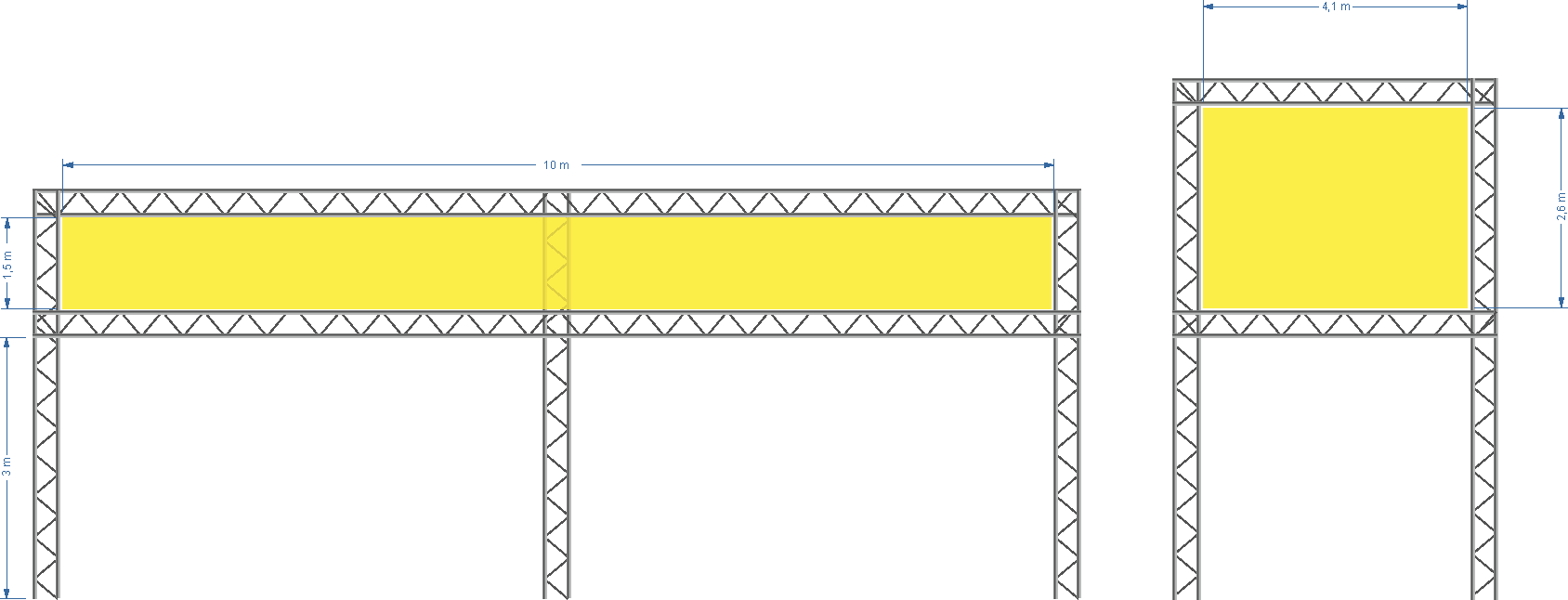 